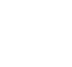 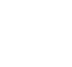 Instructions: Questions vary with phases of a lesson. Use this template to plan questions that might be appropriate to pose in an upcoming lesson. 	Launching the Task	Retrieved from the companion website for Everything You Need for Mathematics Coaching: Tools, Plans, and A Process That Works: Grades K–12 by Maggie B. McGatha and Jennifer M. Bay-Williams with Beth McCord Kobett and Jonathan A. Wray. Thousand Oaks, CA: Corwin, www.corwin.com. Copyright © 2018 by Corwin. All rights reserved. Reproduction authorized only for the local school site or nonprofit organization that has purchased this book.Source: Previously published by Bay-Williams, J., McGatha, M., Kobett, B., and Wray, J. (2014). Mathematics Coaching: Resources and Tools for Coaches and Leaders, K–12. New York, NY: Pearson Education, Inc.What is the task asking you to do?What do you already know about this topic?What information do you have? What do you need to find out?What strategies might you use to solve this problem?What diagram, visual, manipulative, or table might you use to solve the problem?What might your product (final solution) look like so that your classmates understand it?What is the task asking you to do?What do you already know about this topic?What information do you have? What do you need to find out?What strategies might you use to solve this problem?What diagram, visual, manipulative, or table might you use to solve the problem?What might your product (final solution) look like so that your classmates understand it?What is the task asking you to do?What do you already know about this topic?What information do you have? What do you need to find out?What strategies might you use to solve this problem?What diagram, visual, manipulative, or table might you use to solve the problem?What might your product (final solution) look like so that your classmates understand it?Monitoring the Task[As students work]Monitoring the Task[As students work]Monitoring the Task[As students work]One-on-OneWhere have you seen something like this before?What might happen if I changed this part of the problem?How is your strategy working?What might be another way to think about this problem?How might a simpler problem help you solve this problem?How might a tool help you (number line, picture, manipulative)?What patterns are you noticing?Does your answer seem reasonable? Why or why not?Question(s) focused on mathematics of the lesson (objective(s)):Small Group Use one-on-one questions, plus …What do you think of [group member’s] strategy?How are [two students in group] strategies alike or different?Explain how [group member] solved the task.How did you reach your conclusion(s)?What might be a more efficient strategy? Or which of the strategies in your group are efficient?Explain why you chose to organize your results this way.Will this work with other numbers? Explain.Are there other possibilities? How can you be sure?Question(s) focused on mathematics of the lesson (objective(s)):Whole Class[To monitor thinking as students are still working]What are some strategies you are using to solve the problem?What have you noticed about this problem?What do you think about what  	 said?Do you agree? Why or why not?Does anyone have the same answer but a different way to explain it?Do you understand what	is saying?Can you give me an example of 	?Question(s) focused on mathematics of the lesson (objective(s)):Summarizing the Task—Whole Class[To discuss task after students have solved it]How did you solve the problem?How might you convince the rest of us that your answer makes sense?wIs that true for all cases or can you think of a counterexample?How does this relate to 	?What ideas that we have previously learned were useful in solving this problem?What would happen if 	? If	changes, how does it affect 	?What have you learned or found out today?What are the key points or big ideas in this lesson?Question(s) focused on mathematics of the lesson (objective(s)):Question(s) focused on student solution strategies observed during the lesson